ISTITUTO COMPRENSIVO STATALE“LEONARDO DA VINCI”95030 MASCALUCIA (CT) - Via Regione Siciliana,12TEL. 095/7275776Cod. mecc. CTIC8A300B– cod. fisc. 80011870872 www.vincimascalucia.edu.it E-Mail ctic8a300b@istruzione.it - ctic8a300b@pec.istruzione.it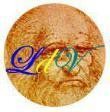 Circolare n.	510Ai docenti interessati Al personale ATA Al DSGAAll’Amministrazione Trasparente Al Sito WebOGGETTO: COMUNICAZIONE AVVIO CORSO “Coding e Robotica”Gent. mi, con la presente siamo lieti di comunicarvi l’inizio delle lezioni del seguente corso presso il primo piano della sede Centrale:Le modalità organizzative verranno illustrate nel corso della prima lezione.Si coglie l’occasione per ricordare l’impegno alla frequenza, nella consapevolezza che ogni assenza comporta un impatto notevole sia in termini di costi che di gestione.	Cordiali saluti.Il Dirigente Scolastico Dott.ssa Concetta Rita D’AmicoFirma autografa sostituita a mezzo stampaai sensi dell’art.3, c.2, D.Lgs. 39/93ART. 1, comma 512. della legge 30 dicembre 2020, n. 178.Decreto del Ministro dell'istruzione 1 1 agosto 2022, n. 222, articolo 2- Azioni di coinvolgimento degli animatori digitali- nell'ambito della linea di investimento 2.1 "Didattica digitale integrala e formazione alla transizione digitale per il personale scolastico" di cui alla Missione 4 - Componente I - del PNRR- M4C1I2.1-2022-941-P-5745-Animatori digitali 2022-2024TITOLO DEL PROGETTO:ANIMATORE DIGITALE: FORMAZIONE DEL PERSONALE INTERNOC.U.P.: H64D22002320006Titolo ModuloData inizioOrarioESPERTOCoding e Robotica12/06/202414.30 – 19.30SERENA ANNA SALERNOCoding e Robotica16/06/202414.30 – 19.30SERENA ANNA SALERNOCoding e Robotica26/06/202414.30 – 19.30SERENA ANNA SALERNO